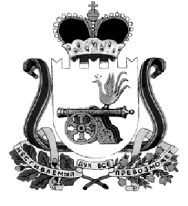 ОТДЕЛ ОБРАЗОВАНИЯ АДМИНИСТРАЦИИ МУНИЦИПАЛЬНОГО ОБРАЗОВАНИЯ “КАРДЫМОВСКИЙ  РАЙОН” СМОЛЕНСКОЙ ОБЛАСТИП Р  И К А Зот  23.03. 2015                                                           № 057Об утверждении плана работы на апрель  2015  года          Утвердить план работы   Отдела образования Администрации муниципального образования «Кардымовский район» Смоленской области  на апрель 2015 года  (прилагается).Начальник Отдела образования                                                  В.В. АзаренковаПриложение к приказу                                                                                               Отдела образования Администрации                                                                                                          муниципального образования                                                                          «Кардымовский район»                                                                     Смоленской области                                                                 № 057 от 23.03.2015П Л А Нработы Отдела  образования Администрации   муниципального образования «Кардымовский район» Смоленской области     на апрель 2015 года№МероприятияСроки проведенияМесто, время проведенияОтветственные1.III слет областной  общественной организации «Наследники Победы Смоленщины»3-4 апреляО.Е. Куркулова2.Организационные мероприятия по летнему отдыху на базе школ районаапрельОбразовательные учрежденияН.В. Евстратова3.Участие в организации мероприятий, посвященных проводам призывников в ряды Вооруженных Сил РФапрельО.Е. Куркулова4.Участие во всероссийском конкурсе «Человек и природа»7 апреляОбразовательные учрежденияА.С. Алыканова5.Муниципальный конкурс «Ученик года – 2015»24 апреляМБОУ «Кардымовская СОШ», 10-00Е.Г. Киселева6.Открытие сезона «Вахта Памяти – 2015»апрельО.Е. Куркулова7.Участие в областной акции «Лес Победы»25 апреляО.Е. Куркулова8.Семинар для замещающих семей «Профессиональная ориентация школьников по выбору перспективных профессий» с участием ОГБПОУ «Смоленская академия профессионального образованияапрельМБОУ ДОД «ЦДТ»Т.П. Новикова9.Подготовка отчета формы Д-обрДо 5 апреляТ.П. Новикова10.Совещание с руководителями образовательных учреждений «О сайтах образовательных организаций района как ресурсах информационной открытости»22 апреляОтдел образования, 10-00В.В. Ивчук11.Контроль реализации по выполнению вариативной части учебного планаапрельОбразовательные учрежденияЕ.Г. Киселева